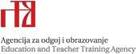 MEĐUŽUPANIJSKI STRUČNI SKUP 1. Međužupanijsko stručno vijeće učitelja i nastavnika južne regije u šk. god. 2023/2024 UŠ Luke Sorkočevića u Dubrovniku, 28.2.2024.PROGRAM VRIJEMETEMAPREDAVAČ10:45-11:00Otvaranje skupa i uvodni pozdravPredstavljanje programa rada i predavačaIvana Šutić, prof. savjetnik, GŠ Josipa Hatzea, Split11:00-12.30EU projekti u glazbenim i plesnim školama. Od ideje do realizacije.Željana Buntić Pejaković, psihologinja, GŠ Josipa Hatzea, Split12:30-13:00StankaStanka13:00-13:30Raznolikost načina pjevanja u hrvatskom folkloru: tehnički pristupi kod postavljanja karakterističnog pjevačkog tona. Radionice s pjevačkim ansamblom UŠ Luke Sorkočevića i pjevačima Folklornog ansambla Linđo.Bojan Pogrmilović, prof.13:30-15:00Radionica s pjevačkim ansamblom UŠ Luke SorkočevićaBojan Pogrmilović, prof.15:00-15:15Pitanja i zaključciEvaluacija skupaIvana Šutić, prof. savjetnik, GŠ Josipa Hatzea, Split19:30 – 21:30 Radionica s pjevačima FA LinđoBojan Pogrmilović, prof.